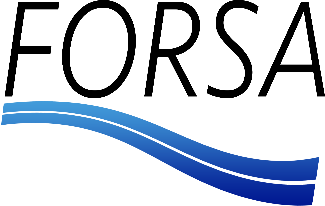 Protokoll, FORSA Småland Styrelse 2021-05-18Närvarande: Jesper Johansson (ordförande),Mats Karlsson (kassör), Mats Anderberg, Mikael Skilllmark, Kulla Persson Kraft och Maria Alm (sekreterare). Med anledning av Coronapandemin hålls styrelsemötet via Zoom.Genomgång av föregående styrelsemötes protokollJesper gjorde en kort sammanfattning av vad som diskuterades och beslutades vid förra styrelsemötet.Ekonomisk rapport Kassör Mats Karlsson informerade om att Forsa Småland i nuläget har 63 342 kr på postgirot. Vi har 48 medlemmar, varav 36 betalar full medlemsavgift och 24 studerande eller pensionärsavgift. 8 nya medlemmar har tillkommit under året.Utvärdering av Forsa Café 27 aprilMötesdeltagarna var överens om att de var ett lyckat café och vi har också fått positiva reaktioner från personer utanför styrelsen som deltog. Magnus Wallinder fd ordförande i Forsa småland deltog från Stockholm. Magnus arbetar som enhetschef vid Socialstyrelsens avdelningen för kunskapsstyrning inom socialtjänsten med ansvar för frågor som rör äldre och personer med funktionsvariationer. Magnus menade att de frågor som behandlades på caféet även var angelägna och aktuella för Socialstyrelsen och Magnus bestämde en träff 19 maj med presentatörerna samt Jesper för fortsatt diskussionen och ev samarbete.Det som inte var helt lyckat med arrangemanget var att det i inbjudan fanns en zoomlänk som inte fungerade. Mötet beslöt att det åligger den som skickar ut inbjudan att kontrollera att länken fungerar. Det är lätt att det blir misstag när man kopierar en inbjudan som mall.Diskussion och planering av verksamheten hösten 2021Mikael Skillmark meddelade att Torbjörn Kallin tackat ja till att delta vid Forsa Café den 28 september för att presentera sitt pågående avhandlingsprojekt om orosanmälningar. Mikael åtog sig även att bjuda in någon som arbetar praktiskt med orosanmälningar som diskussionspartner. Mikael återkommer med en närmare precisering av temat när han pratat mer med Thorbjörn.Vi beslöt att detta café sker digitalt.Förslag på teman som togs upp för nästa Forsa Café den 23 november var dels de som diskuterades vid förra styrelsemötet samt några nya förslag. Här redovisas dessa:Vad styr val av insats inom socialtjänsten? Är det så att det är den enskildes behov som styr eller är det de behandlingsalternativ som kommunen har upphandlat? Finns det andra begräsningar i organisationen som påverkar vilka insatser en klient erbjuds. En avhandling inom området är skriven av Filip Wollter :The reasoning behind social work intervention design. Projekteringsivern inom kommunerna. Hur påverkas verksamheter av att de bedrivs med hjälp av projektmedel t.ex från EU. En avhandling inom detta område är t.ex Projectification: The Trojan hourse of local government av Mats Fred.Hur ser de goda möterna ut mellan forskning och praktik?Anmälningar via Lex Sara. Leder de till verkliga förändringar i verksamheter eller blir det bara en pappersprodukt? En avhandling inom detta område är t.ex Klagomålshantering och lex Sarah-rapportering i äldreomsorgen. En institutionell etnografisk studie av Inger KjellbergPresentation av intressanta C eller magister/masteruppsatser. Detta särskilt om Forsa Cafét blir i Kalmar som planerat. Presentation av uppsatser skrivna av studenter i Kalmar kunde vara ett sätt att öka intresset för Forsa i Kalmar. Jesper åtog sig att kolla med Therese Magnusson om det är möjligt att ordna Café i Kalmar och dels undersöka om det finns intressanta uppsatser och studenter som är villiga att presentera dessa.Ett annat förslag - om cafét blir i Kalmar-  är att be någon från Nationellt kompetenscentrum anhöriga att presentera sin verksamhet och/eller ett aktuellt tema.Brukarinflytande inom psykiatrin. Ett pågående projekt i Kronoberg. Kulla vet mer.Det finns gott om tid att planera för caféet den 23 november som bör handla om något annat än specifikt barn eftersom det är temat för höstens första café.Information från Forsa Riks Jesper har informerat styrelsen i Forsa Riks om att Forsa Småland vill skjuta på det planerade symposiet tills vi vet mer om hur pandemin utvecklar sig. Nästa  styrelsemöte i Forsa Riks äger rum i juni.ÖvrigtForsa Riks och Forsa Väst anordnar ett digitalt seminarium den 17 juni mellan 13.00-16.00 om utredningen med förslag till ny socialtjänstlag. Medverkar gör Martin Börjesson samt en representant från utredningen. Mats Karlsson har skickat ut information om detta till medlemmarna.Jesper informerade om att det planeras att anordnas en Nordisk Forsa konferens på Island i 11-12 november. Abstrakt skulle skickas in senast den 15 maj. Mats Anderberg har skickat in två abstrakt och Jesper Johansson ett.After work. Vi som vill och kan träffas den 8 juni kl 17.00 i Trädgård de Luxe för en gemensam avslutning inför sommarledighetenMaria Alm			Jesper Johansson	        Sekreterare                                                             Ordförande 